3.1. Поняття функцій процесу управлінняПід функціями менеджменту слід розуміти відносно відокремлені напрями управлінської діяльності (трудові процеси у сфері управління), які забезпечують управлінську дію. Вони відображають суть і зміст управлінської діяльності на всіх рівнях управління. Процес управління здійснюється шляхом реалізації певних функцій. Визначення переліку цих функцій - одне з найважливіших завдань теорії менеджменту.Управління розглядається як процес, оскільки робота для досягнення мети за допомогою іншої - це не якась одноразова дія, а серія безперервних взаємопов´язаних дій. Ці дії, кожна з яких сама по собі є процесом, дуже важливі для успіху організації. їх називають управлінськими функціями. Кожна управлінська функція також є процесом, тому що складається із серії взаємопов´язаних дій. Процес управління - це є загальна сума всіх функцій, а саме:- планування;- організація;- мотивація;- контроль;- регулювання.Ці п´ять первинних функцій управління об´єднані зв´язуючими процесами комунікації і прийняття рішення.1. Функція плануванняВирішує те, якою повинна бути мета організації і що мають робити члени організації, щоб досягти її. За своєю суттю функція планування відповідає на три основні питання:1.Де ми знаходимося на даний час? Керівники повинні оцінити сильні та слабкі сторони організації в таких важливих галузях, як фінанси, маркетинг, виробництво, наукові дослідження і розробки, трудові ресурси. Все це здійснюється з метою визначення, чого може реально досягти організація.2.Куди ми хочемо прямувати? Оцінюючи можливості та загрози в навколишньому середовищі, такі як конкуренція, клієнти, закони, політичні фактори, економічні умови, технологія, постачання, соціальні та культурні зміни, керівництво визначає, що може перешкодити організації досягненню цих цілей.3.Як ми збираємось це зробити? Керівники повинні вирішити, як в загальних рисах, так і конкретно, що повинні робити члени організації, щоб досягти виконання цілей організації.За допомогою планування керівництво намагається встановити основні напрями зусиль і прийняти рішення, які забезпечують єдність цілей для всіх членів організації. Іншими словами, планування - це один із засобів, за допомогою якого керівництво забезпечує єдиний напрям зусиль усіх членів організації для досягнення її загальної мети.Планування в організації не є окремим одноразовим явищем через дві суттєві причини.1.Хоч деякі організації припиняють своє існування після досягнення мети, заради якої вони створювалися, багато з них намагаються продовжити своє існування якомога довше.2.Друга причина, за якою планування повинно здійснюватися безперервно, - це постійна невизначеність майбутнього. В силу змін у навколишньому середовищі або помилок у судженнях явища можуть розвиватися не так, як це передбачало керівництво при розробці планів.Тому плани необхідно переглядати, щоб вони узгоджувалися з реальністю.2. ОрганізаціяОрганізовувати - значить створювати певну структуру. Існує багато елементів, які необхідно структурувати, щоб організація могла виконувати свої плани і досягати таким чином своєї мети. Одним із цих елементів є робота, конкретні завдання організації, такі як спорудження житлових будинків або забезпечення страхування життя. Промислова революція почалася з усвідомлення того, що організація роботи певним чином дозволяє групі працівників досягти значно більшого, ніж вони могли б без певної організації. Організація роботи була в центрі уваги руху за наукове управління.Оскільки в організації роботу виконують люди, другим важливим аспектом функції організації є визначення, хто саме повинен виконувати кожне конкретне завдання із великої кількості тих, що існують у рамках організації, в тому числі управління. Керівник підбирає людей для конкретної роботи, делегуючи окремим людям завдання і повноваження, або право використовувати ресурси організації. Ці суб´єкти делегування беруть на себе відповідальність за успішне виконання своїх обов´язків. Поводячись таким чином, вони вважають себе підлеглими щодо керівника.3. МотиваціяКерівник завжди повинен пам´ятати, що навіть чітко розроблені плани і найдосконаліша структура організації позбавлені сенсу, якщо хтось не виконує фактичну роботу організації. І завдання функції мотивації полягає в тому, щоб члени організації виконували роботу згідно з делегованими їм обов´язками і узгоджуючи з планом.Керівники завжди здійснювали функцію мотивації своїх працівників, усвідомлювали вони самі це чи ні.У давні часи для цього служили батіг та погрози, для небагато-чисельних обраних - нагороди. З кінця XVIII до XX століття була поширена думка, що люди завжди будуть працювати краще, якщо у них є можливість заробити більше.Вважалося, таким чином, що мотивування - це просте питання, яке зводиться до пропозиції надання відповідних грошових винагород в обмін на зусилля. На цьому ґрунтується підхід до мотивації школи наукового управління.Керівники дійшли висновку, що мотивація, тобто створення внутрішніх мотивів до дії, є результатом складної сукупності потреб, які постійно змінюються. Нині ми розуміємо, що для того, щоб заохочувати своїх працівників якнайкраще, керівнику слід визначити, які ж справді їхні потреби, і забезпечити засоби, за допомогою яких працівники зможуть задовольняти ці потреби через сумлінну роботу.4. КонтрольМайже все, що робить керівник, спрямоване на майбутнє. Керівник планує щось мати до певного часу. За цей період може статися багато змін. Робітники можуть відмовитися виконувати свої обов´язки згідно з планом. На ринку може з´явитися новий сильний конкурент, який ускладнить реалізацію мети підприємства.Контроль - це процес забезпечення досягнення мети. Існують три аспекти управлінського контролю.Встановлення стандартів - це точне визначення мети, яка повинна бути досягнута у визначений час. Воно ґрунтується на планах, розроблених у процесі планування.Другий аспект - це вимірювання того, що було насправді досягнуто за певний період, і порівняння досягнутого з очікуваними результатами. Якщо ці обидві фази виконані правильно, то керівництво організації не тільки знає про те, що в організації існує проблема, йому відоме й джерело цієї проблеми. Це знання необхідне для успішного здійснення третьої фази - стадії, на якій виконуються дії, якщо це необхідно, для коригування серйозних відхилень від початкового плану. Одна з можливих дій - перегляд цілей для того, щоб вони стали більш реальними та відповідали ситуації.Регулювання - це діяльність із підтримки в динамічній системі управління виробництвом заданих параметрів. Його завдання - зберегти стан упорядкованості, котрий задається функцією організації як у підсистемі виробництва, так і в підсистемі управління. Функція регулювання детермінується нормативністю: в полі її зору перебуває будь-яке відхилення від норми. Зміни в самому виробництві фіксуються завдяки диспетчеризації, що є специфічною формою оперативного регулювання.Отже, саме функція регулювання забезпечує виконання поточних заходів, пов´язаних з усуненням відхилень від заданого режиму функціонування організаційної системи виробництва. Здійснюється вона в процесі оперативного управління спільною діяльністю людей шляхом диспетчеризації на основі контролю й аналізу цієї діяльності.3.2 Процес організації управління та його складовіПроцес управління виробництвом складається з окремих управлінських циклів, кожний з яких можна розділити на ряд самостійних операцій. Цими операціями, як відомо, є: збір і передача інформації про об´єкт керування, її обробка й аналіз, вироблення на основі цього аналізу управлінського рішення, передача рішення на об´єкт управління і його реалізація цим об´єктом, порівняння отриманих у результаті реалізації рішення показників з їх планованими величинами.Різноманітні ситуації, з якими стикається керівництво підприємства, взаємопов´язані. Процес управління, який реагує на вплив ситуації, викликає появу інших процесів управління, які, у свою чергу, викликають нові процеси, що, тим самим, утворює постійні управлінські цикли.Основою всіх управлінських процедур є інформація та процес обміну цією інформацією.Основний закон управління - на кожне підприємство, як відкриту систему, внутрішнє та зовнішнє середовище справляють різноманітний вплив як закономірно повторювальний, так і випадковий. Щоб утримати свою цілісність та здатність до функціонування, система управління підприємства повинна відповідати на кожний такий вплив відповідною протидією, і саме у відповідний час.До процесу управління на підприємстві ставиться ряд вимог. Процес управління повинен мати такі особливості, як: неперервність, нерівномірність, циклічність, послідовність, відносна змінність і сталість.Головна вимога до організації управління на підприємстві полягає в тому, що система управління підприємством повинна мати таку ж саму або більшу різноманітність та швидкодію програм дій, що відповідає можливій різноманітності впливу середовища на систему, що управляється.Зміст процесу управління характеризується наступною спрямованістю управлінського впливу (рисунок 5.2).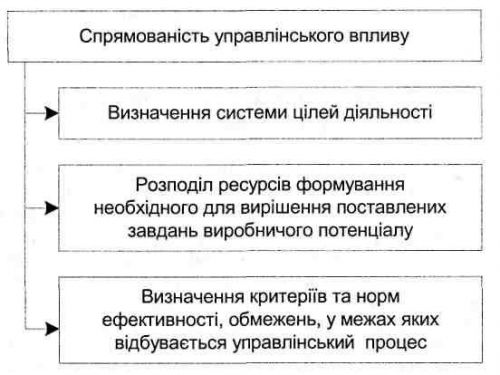 Рис. 5.2. Напрямки управлінської діяльності в організаціїОсновними елементами управління підприємством виступають: стратегії, структура, системи, стиль, сумісність цінності, склад персоналу, сума навичок. Характеристика елементів управління наведена в таблиці 5.1.Таблиця 5.1. Характеристика елементів управлінняЕлементи управління підприємства поділяються на жорсткі та м´які (рисунок 5.3).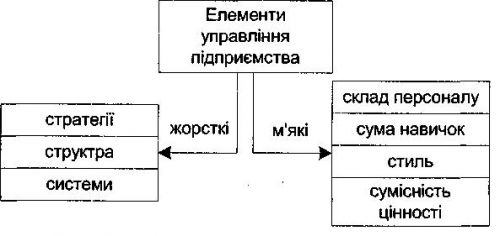 Рис. 5.3. Формування результативного та дієвого підходу до управління підприємствомХарактеристика складових процесу управління за результативного та дієвого підходу наведена в таблиці 5.2.Процеси управління відносяться до складних явищ. Зрозуміти ж сутність складних явищ і одержати про них достовірні зведення можна тільки, багаторазово спостерігаючи за поведінкою досліджуваного об´єкта чи явища. При цьому нам важливо не просто одержати достовірний матеріал про управлінський процес, але й оцінити якісну сторону останнього.Таблиця 5.2. Співставлення результативного та дієвого підходу до управління підприємствомОскільки предметом праці управлінського персоналу є інформація, то кількісну оцінку якості управління варто давати насамперед з інформаційних позицій, а дослідження існуючих процесів управління необхідно проводити з використанням принципів системного аналізу.Системні дослідження вимагають збереження цілісності досліджуваної системи, її єдності з навколишнім середовищем і наступної спрямованої упорядкованості елементів системи, а удосконалювання цих елементів повинно бути спрямоване на поліпшення функціонування всієї системи.Дослідження процесів управління виробництвом складається з цілком визначених послідовних етапів:а) постановка задачі та визначення цілей дослідження;б) обстеження існуючих форм і методів управління виробництвом, їх оцінка і порівняльний аналіз;в) визначення "вузьких місць" в управлінському процесі;г) визначення факторів, що відіграють головну позитивну і негативну роль в управлінні досліджуваним об´єктом;д) пошук критеріїв, що оцінюють ефективність управління;є) розробка рекомендацій, спрямованих на підвищення ефективності управління.3.3 Техніка і технологія управлінняУ процесі здійснення функцій управління використовуються різні технічні засоби. Сьогодні як головний технічний засіб використовуються ЕОМ і насамперед ПК. До техніки управління належать також засоби збору, опрацювання та зберігання інформації.Технологія менеджменту включає: послідовність і процедури реалізації функції управління, систему і порядок документообігу на підприємстві, порядок використання визначеної сукупності технічних засобів для роботи з інформацією (збір, переробка, збереження, використання). Основні вимоги, що висуваються до технології менеджменту, можна звести до таких:- формулювання проблем, розробка і вибір рішення мають бути сконцентровані на тому рівні ієрархії управління, де для цього є відповідна інформація;- інформація має надходити від усіх підрозділів фірми, що перебувають на різних рівнях управління і виконують різні функції;- вибір і прийняття рішень мають виражати інтереси і можливості тих рівнів управління, на які буде покладено виконання рішення або які зацікавлені в його реалізації;- суворе дотримання підпорядкованості у відносинах ієрархії управління, жорстка дисципліна, висока вимогливість.Щоб правильно організувати кожний функціональний процес у системі управління, менеджеру необхідно: визначати кількість, послідовність і характер операцій, котрі складають цей процес, підібрати (розробити) для кожної операції відповідні способи, прийоми (методику), технічні засоби, визначити оптимальні умови протікання процесу в часі та просторі. Для підвищення ефективності технології управління велике значення мають аналіз, дослідження організаційних операцій, подання їх у графічній і текстовій формах, типізація і стандартизація, а звідси й проектування, поєднання однорідних операцій, переведення їх на машинне виконання з метою зниження трудомісткості процесу управління.Поняття технологія управління тісно пов´язане з процесом алгоритмізації операцій і процедур у рамках тих або інших функцій керівної системи.Збір і опрацювання інформації в керівній системі, підготовка й прийняття управлінських рішень, організаторська робота з реалізації рішень - усі ці процеси управлінського впливу, що виконуються менеджером, слід розглядати як упорядковану послідовність операцій. Регламент змісту і послідовність операцій в інформаційному процесі виконує роль процедури процесу управління.ТЕМА 3. ФУНКЦІЇ ТА ТЕХНОЛОГІЯ МЕНЕДЖМЕНТУ3.1. Поняття функцій процесу управління3.2. Процес організації управління та його складові3.3. Техніка і технологія управлінняЕлементи управлінняХарактеристика елементу12СтруктураОпис характеристики організаційної схеми (рівні, ланки, організаційні зв´язки).СистемиОпис формальних та неформальних процесів і встановлення процедур на підприємстві.СтратегіїСпрямованість підприємства на досягнення поставлених цілей.Склад персоналуХарактеристики основних категорій персоналу підприємства.Сума навичокХарактеристика дій керівників підприємства, спрямованих на досягнення цілей і системи управління в цілому.СтильХарактеристика дій керівників підприємства, спрямованих на досягнення цілей і системи управління в цілому.Спільність цінностіНайважливіші цінності та основоположні концепції, що визначають поведінку учасників діяльності підприємства.Характеристика складових процесу управлінняХарактеристика складових процесу управлінняЗа результативного підходуЗа дієвого підходу• виконання роботи таким чином, щоб забезпечити її ефективність• виконання робіт необхідним чином, навіть у випадках коли вона не дає суттєвих результатів• уникання виникнення проблем, щоб зменшити ефекти раптовості• вирішення проблем у міру їх виникнення засобами управління• оптимальне використання ресурсів, пошуки ефективних замінювачів• економія ресурсів• підвищення прибутковості• зниження собівартості• досягнення кращих результатів• виконання посадових обов´язків у відповідності до інструкцій• оцінювання кінцевих результатів• контролювання витрат